Оценочные материалы для проведения промежуточной аттестации 8 классПредметные результаты(проверяемые умения и виды деятельности)Предметные результаты(проверяемые умения и виды деятельности)Проверяемые элементы содержанияУчебное задание«Выпускник научится»«Выпускник получит возможность научиться»Проверяемые элементы содержанияУчебное задание1Решать задачи, используя формулу, связывающую физические величины: силу тока и электрический заряд. На основе анализа условия задачи записывать краткое условие, выделять физические величины и формулы, необходимые для ее решения, проводить расчеты.Электрический ток, сила тока, электрический заряд.В течение 100 с через потребитель электрического тока проходит заряд 12 Кл. Чему равна сила тока в потребителе?2Решать задачи, используя физические законы (закон Ома для участка цепи) и формулы, связывающие физические величины (формулы расчета электрического сопротивления при последовательном и параллельном соединении проводников)находить адекватную предложенной задаче физическую модель, разрешать проблему как на основе имеющихся знаний об электромагнитных явлениях с использованием математического аппарата, так и при помощи методов оценкиЗависимость силы тока от напряжения. Закон Ома для участка цепи. Последовательное соединение проводниковТри резистора, сопротивления которых:  R1 = 3 Ом;  R2 = 6 Ом и R3 = 9 Ом, соединены последовательно. Вольтметр, подключённый параллельно второму резистору, показывает напряжение 12 В. Чему равно напряжение на всем участке цепи? Вольтметр считать идеальным.3Решать задачи, используя физические законы (закон Ома для участка цепи и закон Джоуля – Ленца)Нагревание проводников электрическим током. Закон Джоуля - Ленца.Паяльник сопротивлением 300 Ом включён в цепь напряжением 220 В. Какое количество теплоты выделится в паяльнике за 5 мин?4Распознавать электромагнитные явления и объяснять на основе имеющихся знаний основные свойства или условия протекания этих явлений: действие магнитного поля на проводник с токомнаходить адекватную предложенной задаче физическую модель, разрешать проблему как на основе имеющихся знаний об электромагнитных явлениях с использованием математического аппаратаДействие магнитного поля на проводник с током. Сила АмпераНа рисунке изображён проводник с током, помещённый в магнитное поле. Стрелка указывает направление тока в проводнике. Вектор магнитной индукции направлен перпендикулярно плоскости рисунка от нас. Как направлена сила, действующая на проводник с током? 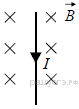 5Решать задачи, используя формулу, связывающую физические величины: скорость электромагнитных волн, длина волны и частотаЭлектромагнитные волны и их свойства.На какую длину волны нужно настроить радиоприемник, чтобы слушать радиостанцию, которая вещает на частоте 106,2 МГц?6Использовать оптические схемы для построения изображений в собирающей линзе Линзы. Фокусное расстояние линзы. Изображение предмета в линзе Постройте изображение предмета АВ, даваемое линзой с фокусным  расстоянием F. Охарактеризуйте изображение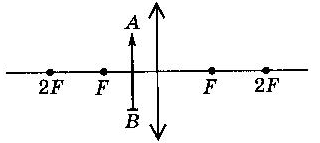 